BLOQUE MOODLECAPTURA DE PANTALLA DE CREACIÓN DE AULAS Y HACERLAS VISIBLES PARA EL ALUMNADO: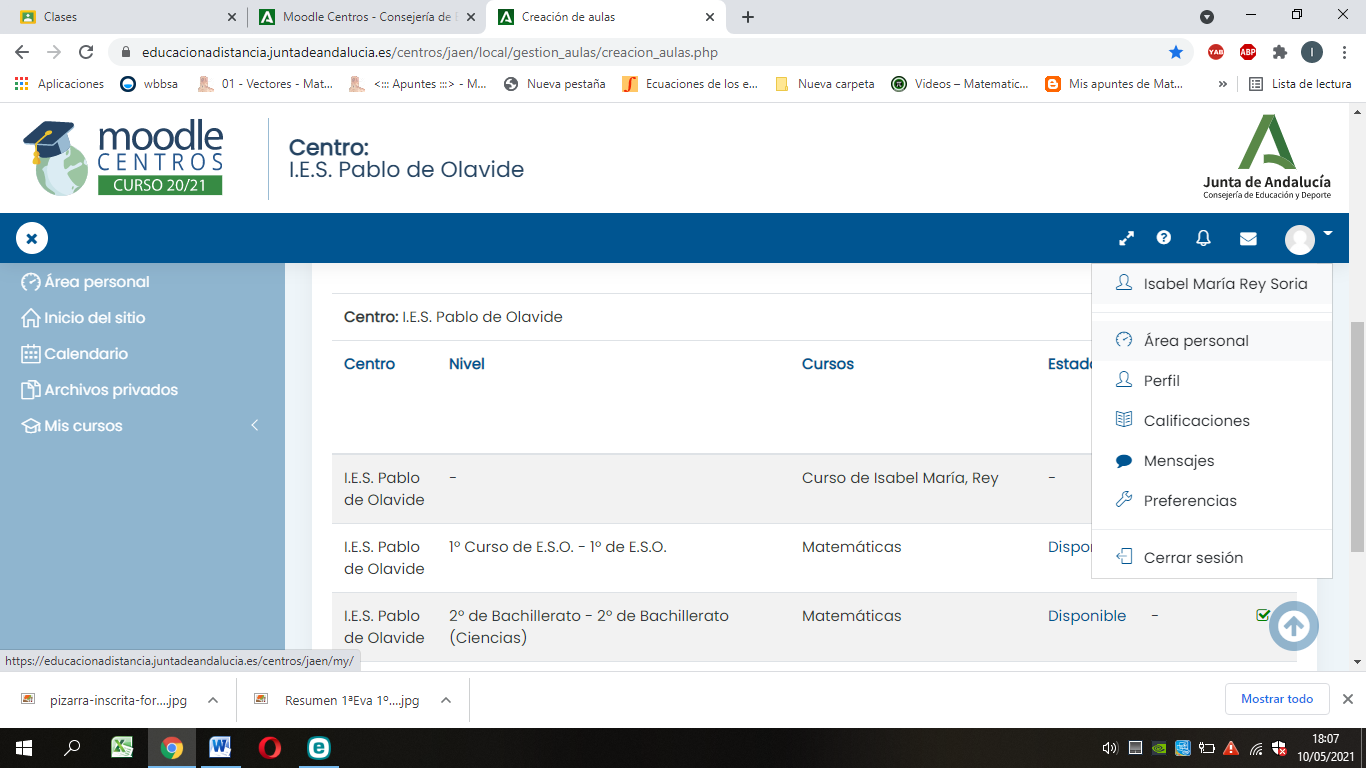 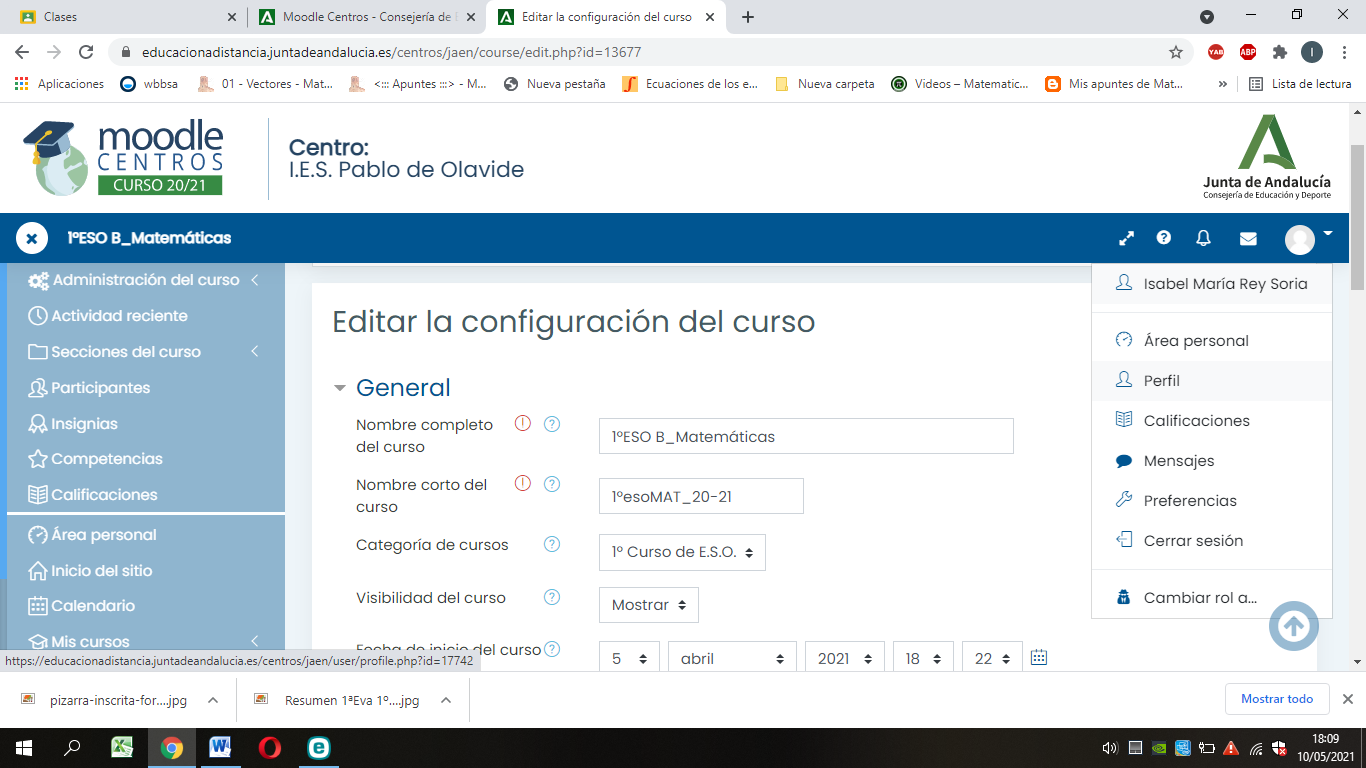 CAPTURA DE PANTALLA DE MI ÁREA PERSONAL: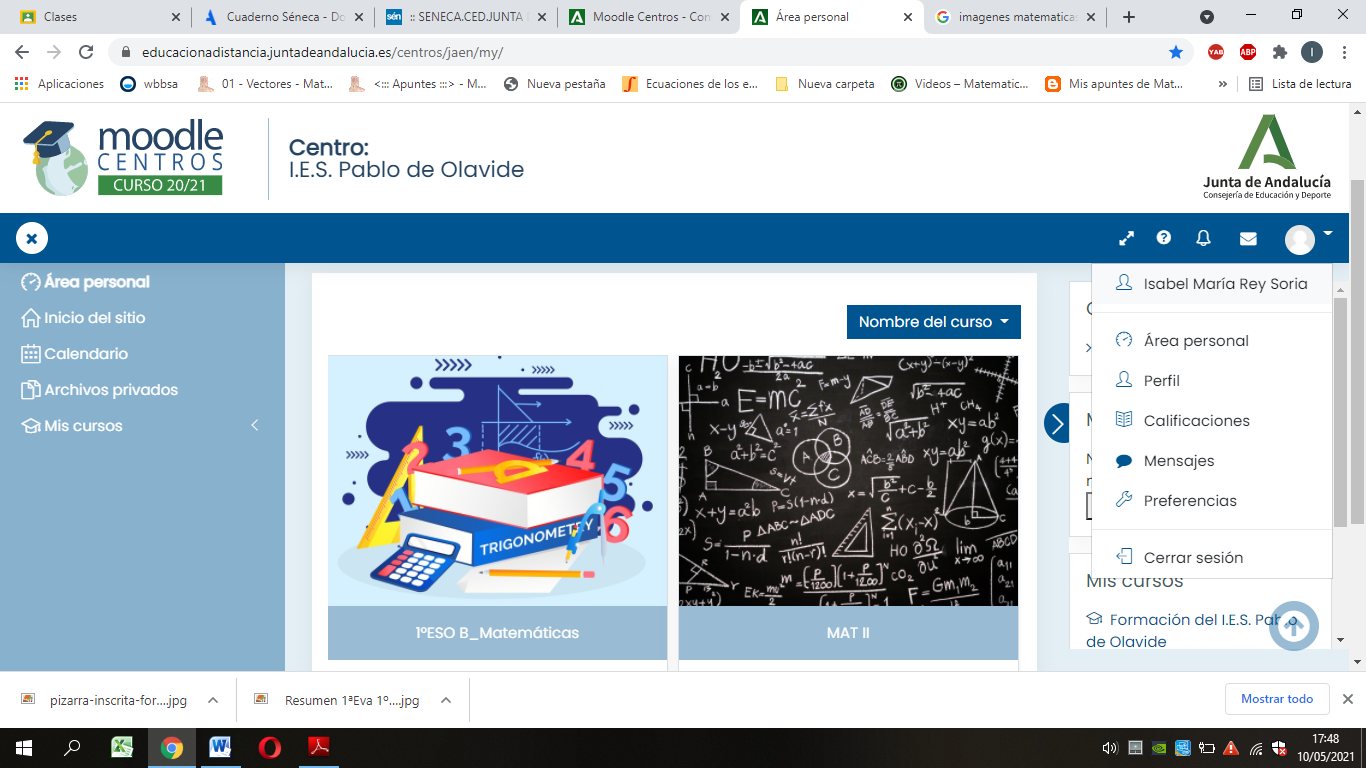 CAPTURA DE PANTALLA DE CREACIÓN DE SALA DE VIDEOCONFERENCIA CON HERRAMIENTA EXTERNA: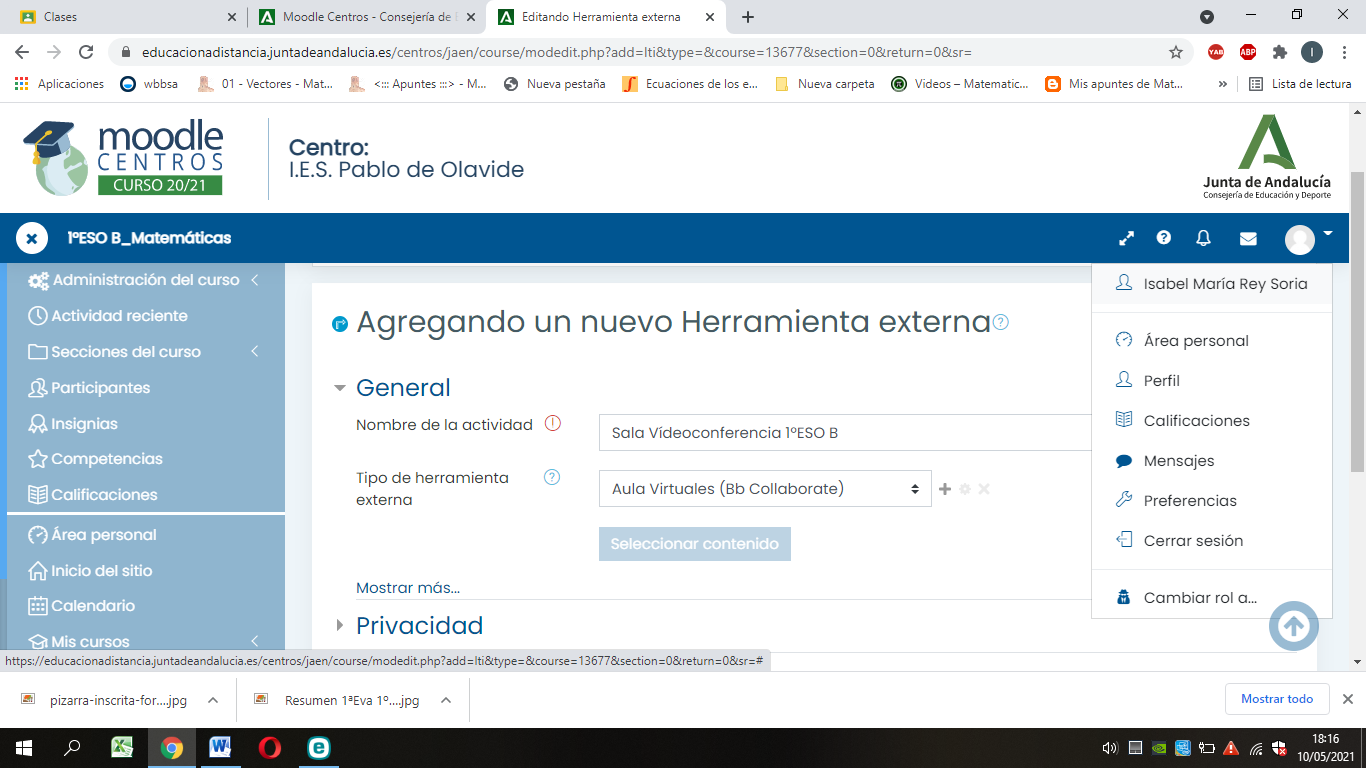 CAPTURA DE PANTALLA: AÑADIR SECCIÓN.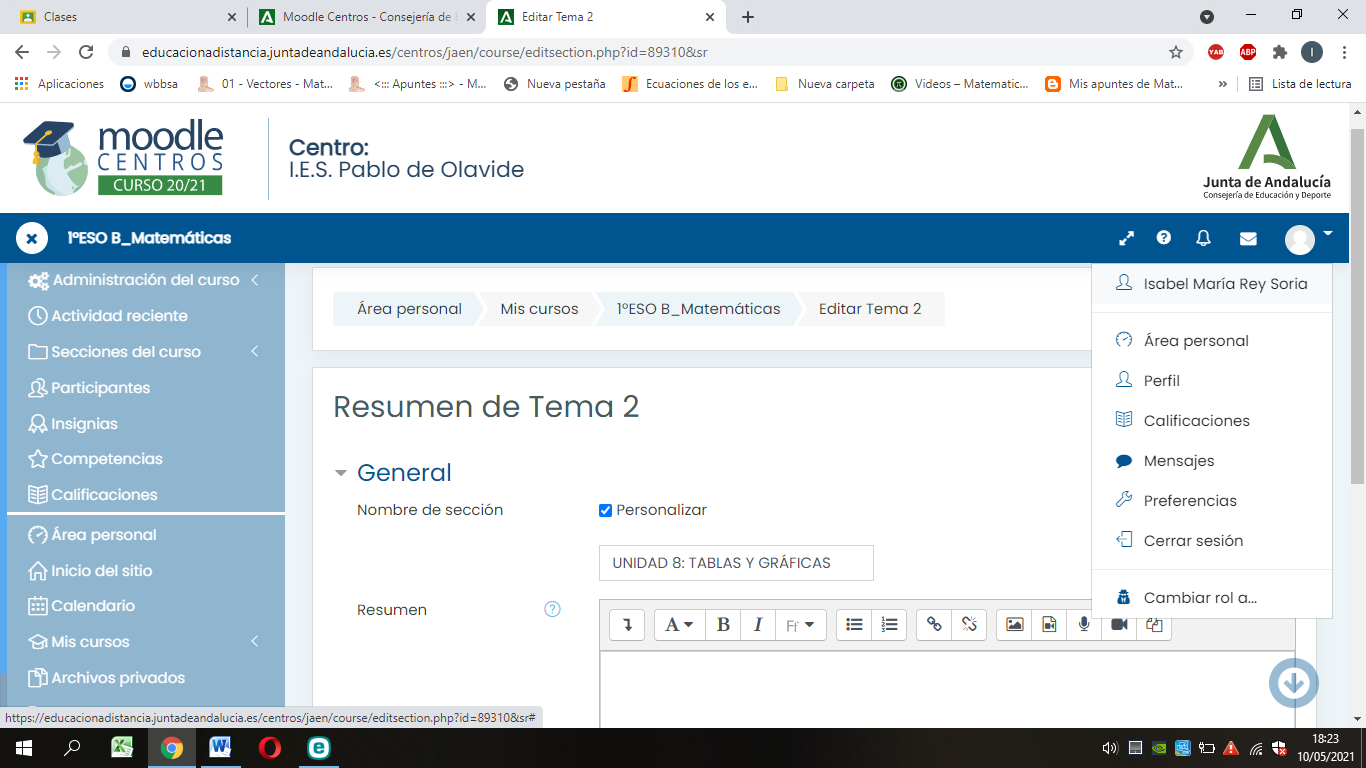 CAPTURA DE PANTALLA DE CREACIÓN DE SECCIONES DISTINTAS: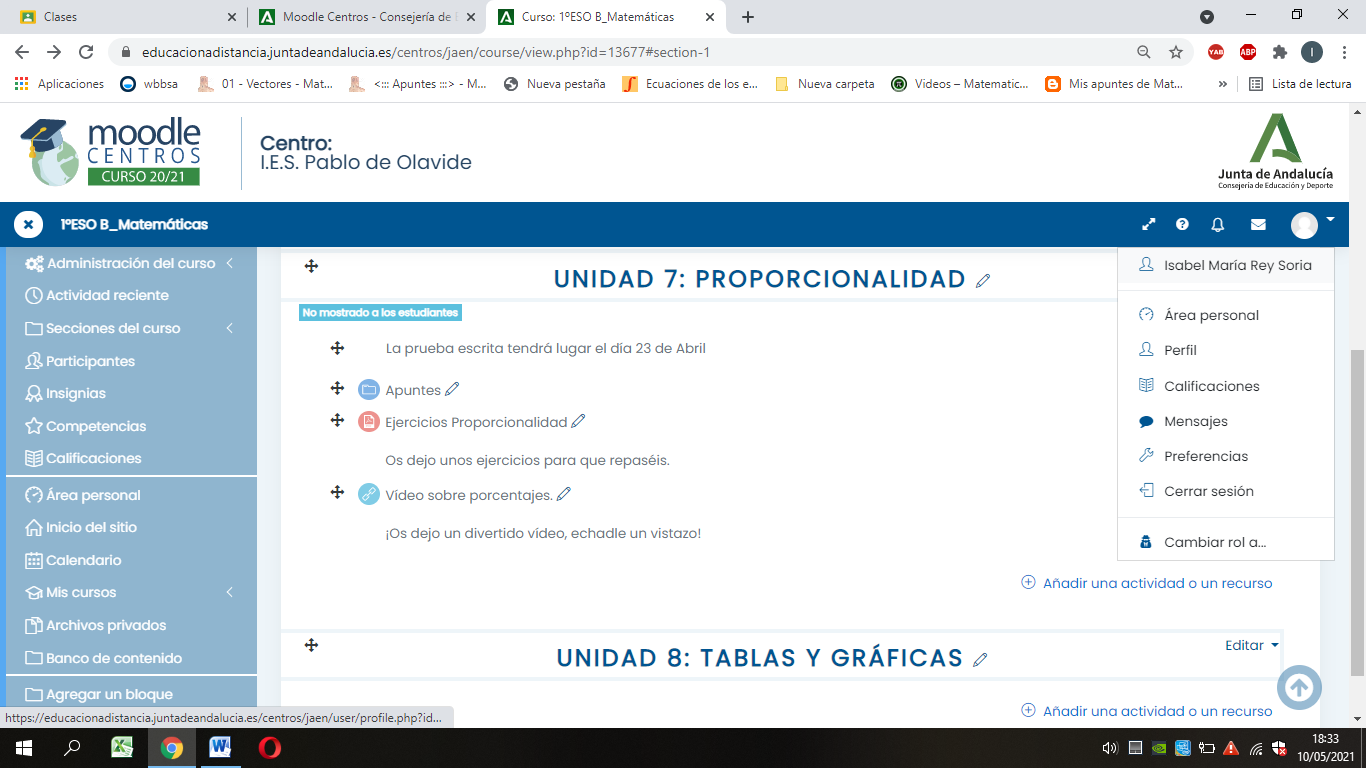 CAPTURA DE PANTALLA: AÑADIR UN RECURSO (SUBIR ARCHIVO)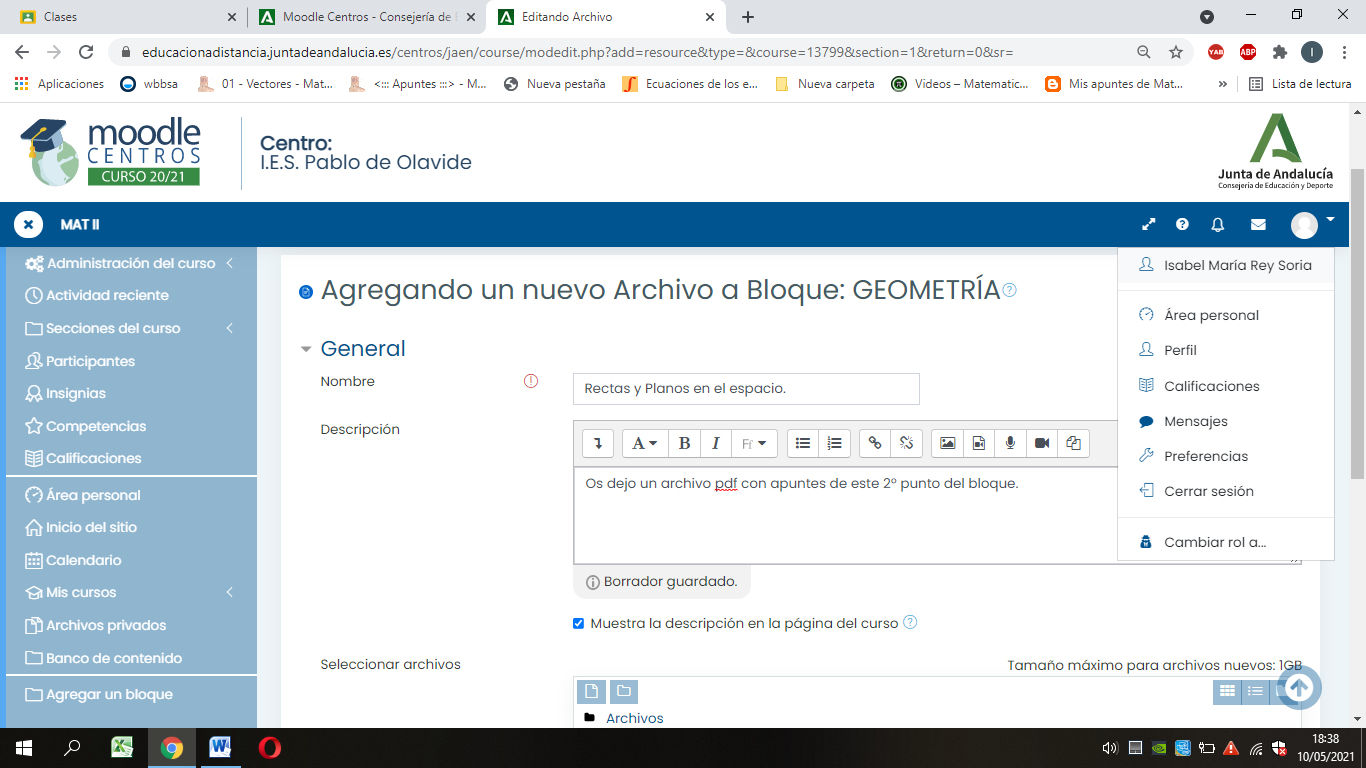 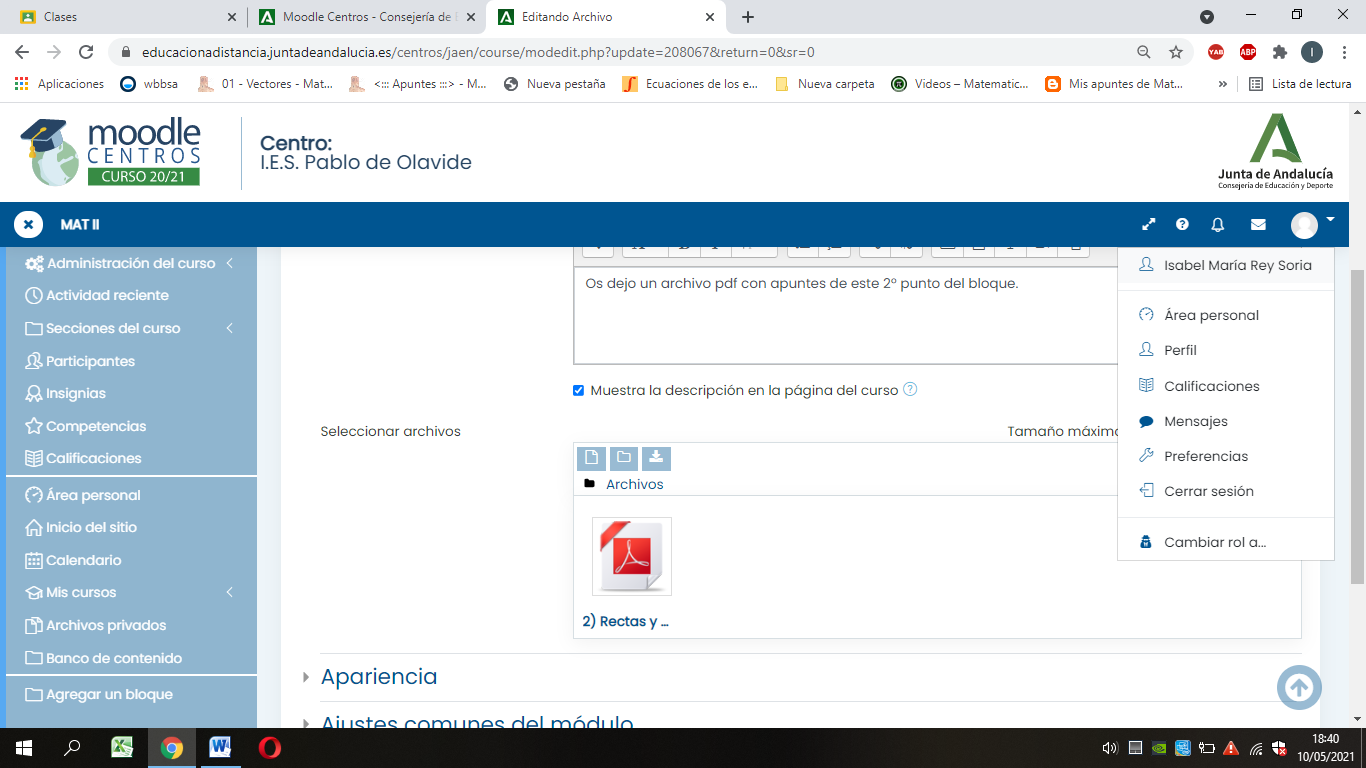 CAPTURA DE PANTALLA: AÑADIR UN RECURSO (CREAR CARPETA)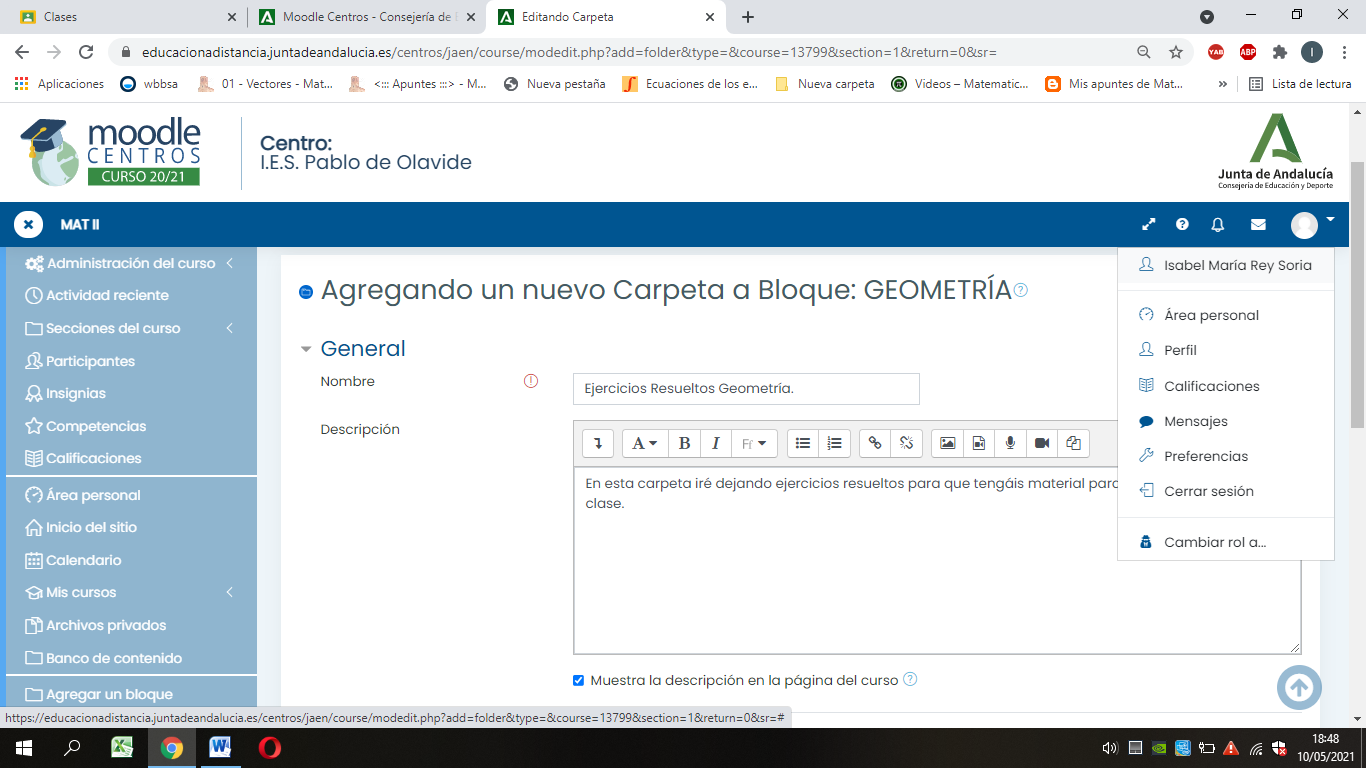 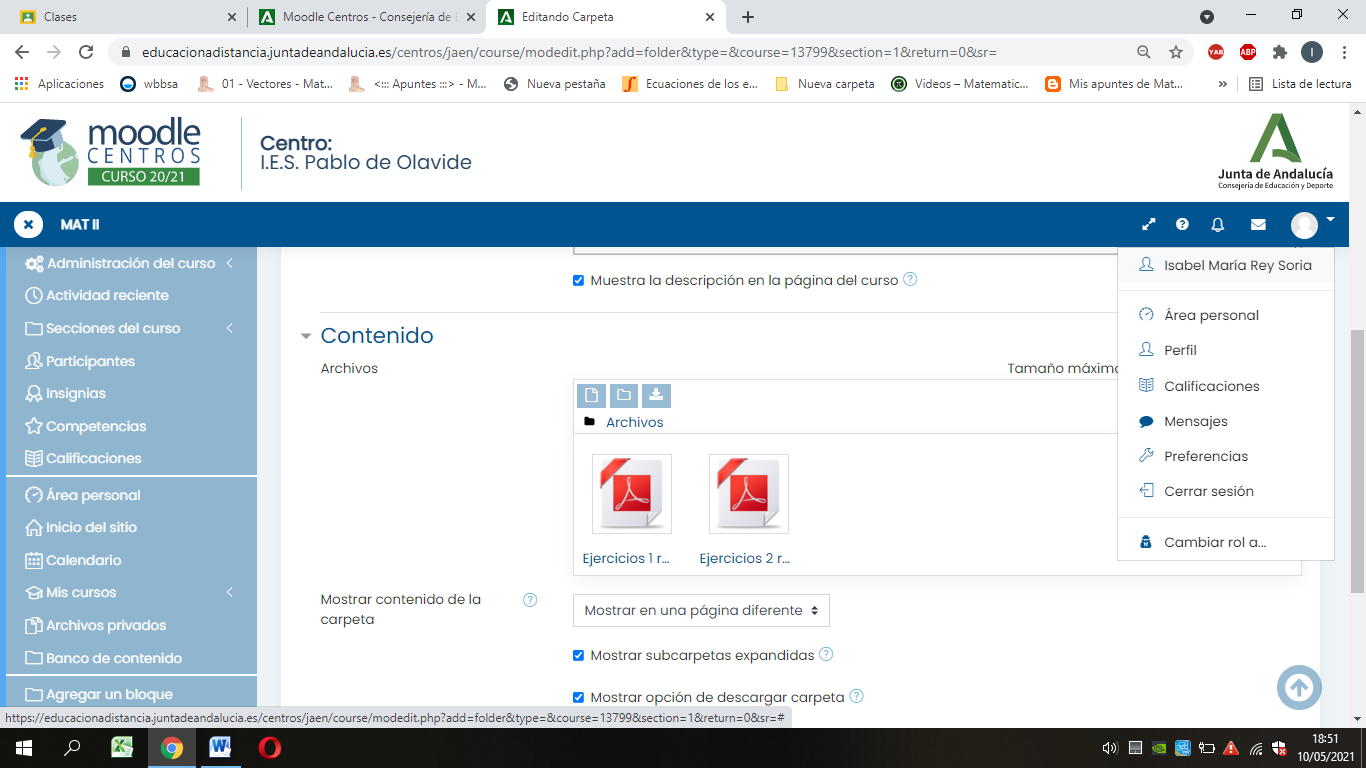 CAPTURA DE PANTALLA: AÑADIR UN RECURSO (AÑADIR DIRECCIÓN URL)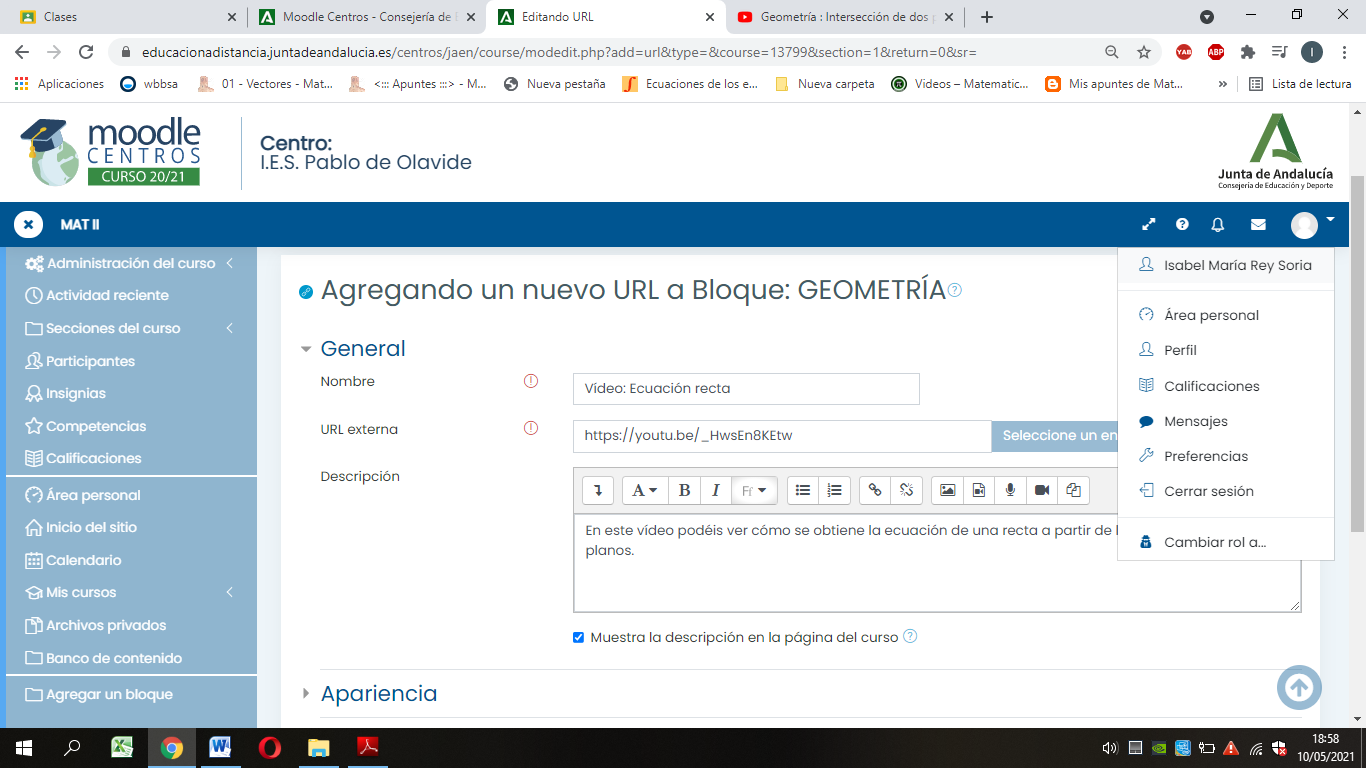 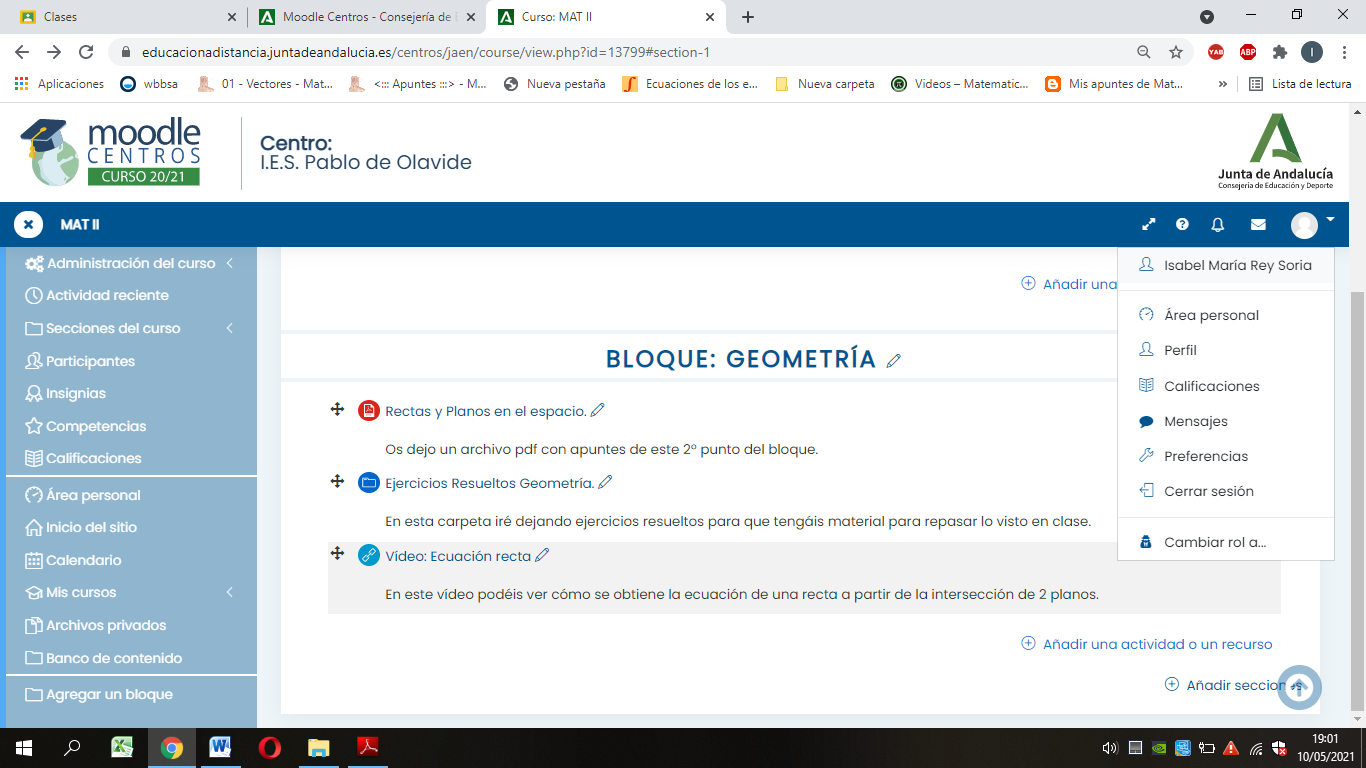 CAPTURA DE PANTALLA: AÑADIR RECURSO→PÁGINA.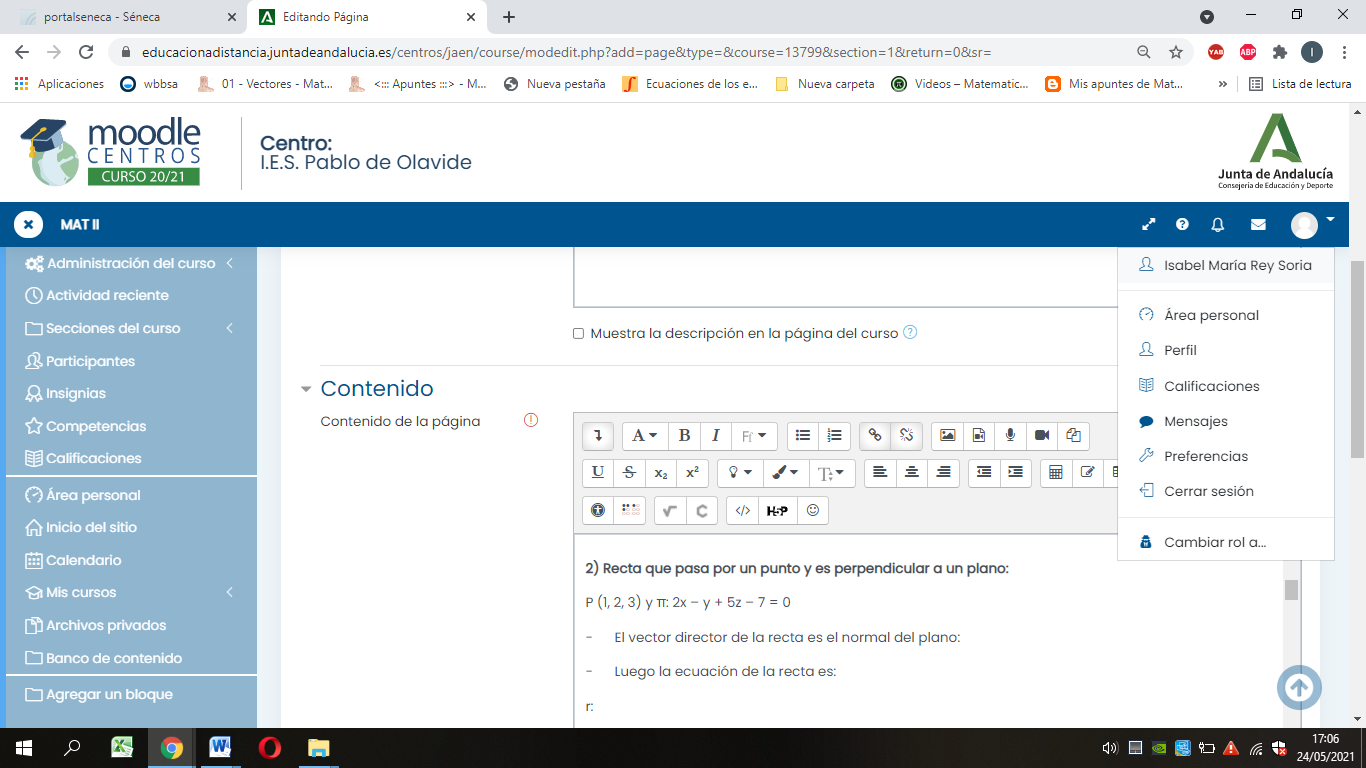 CAPTURA DE PANTALLA: AÑADIR RECURSO→LIBRO.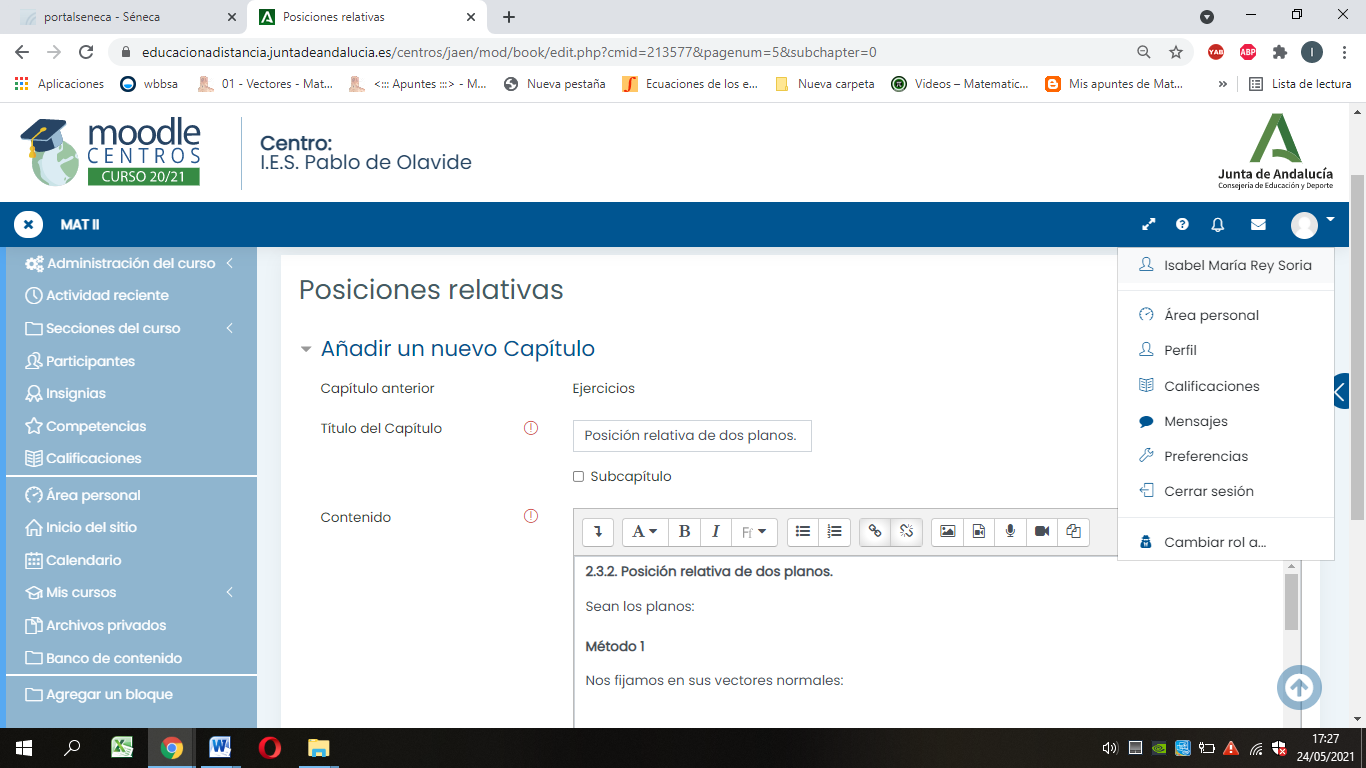 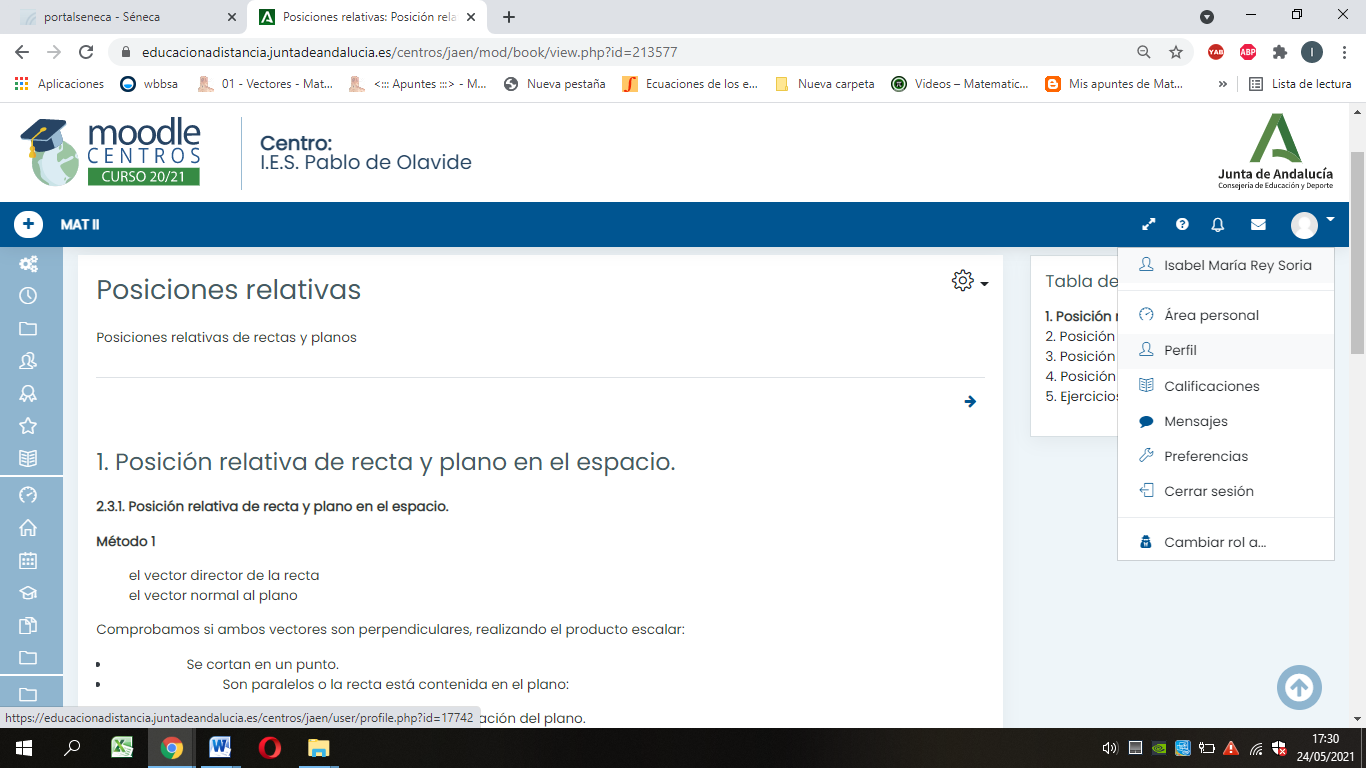 CAPTURA DE PANTALLA: AÑADIR ACTIVIDAD→TAREA.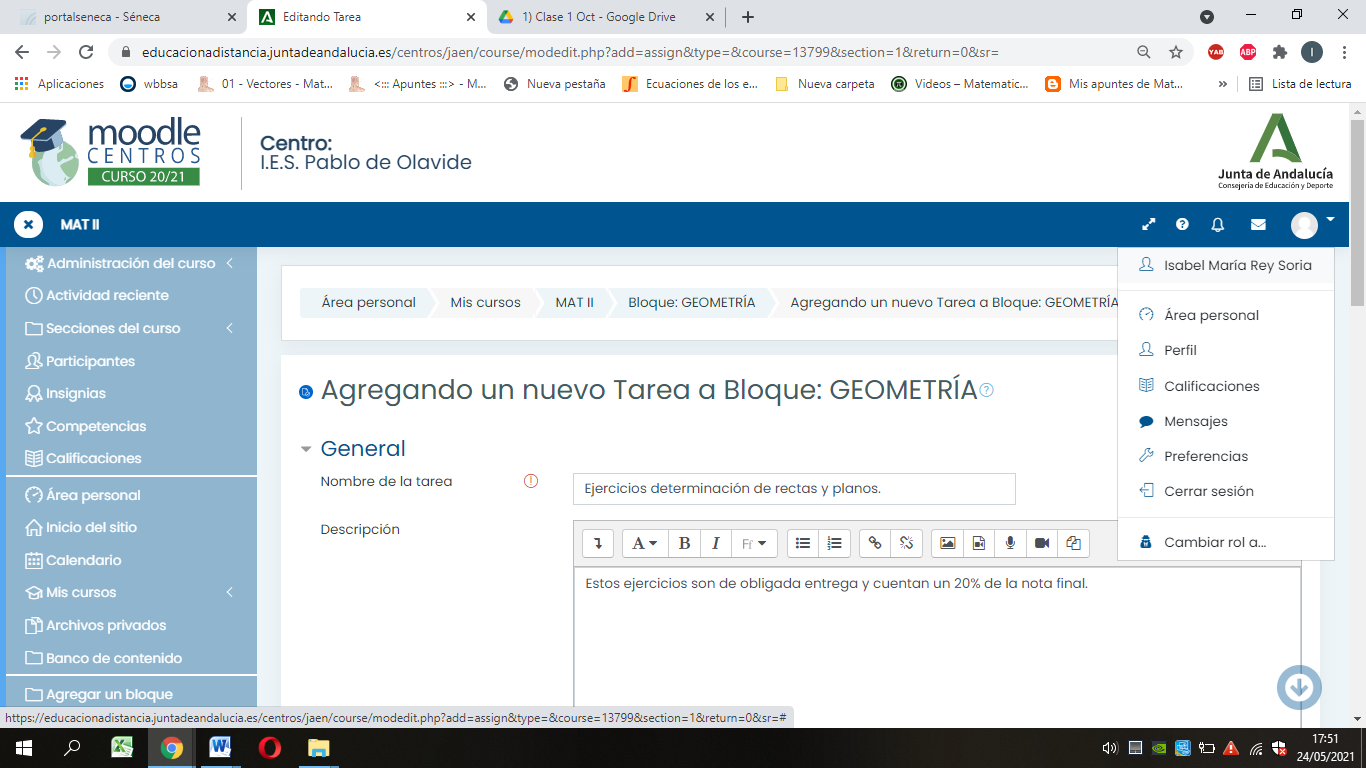 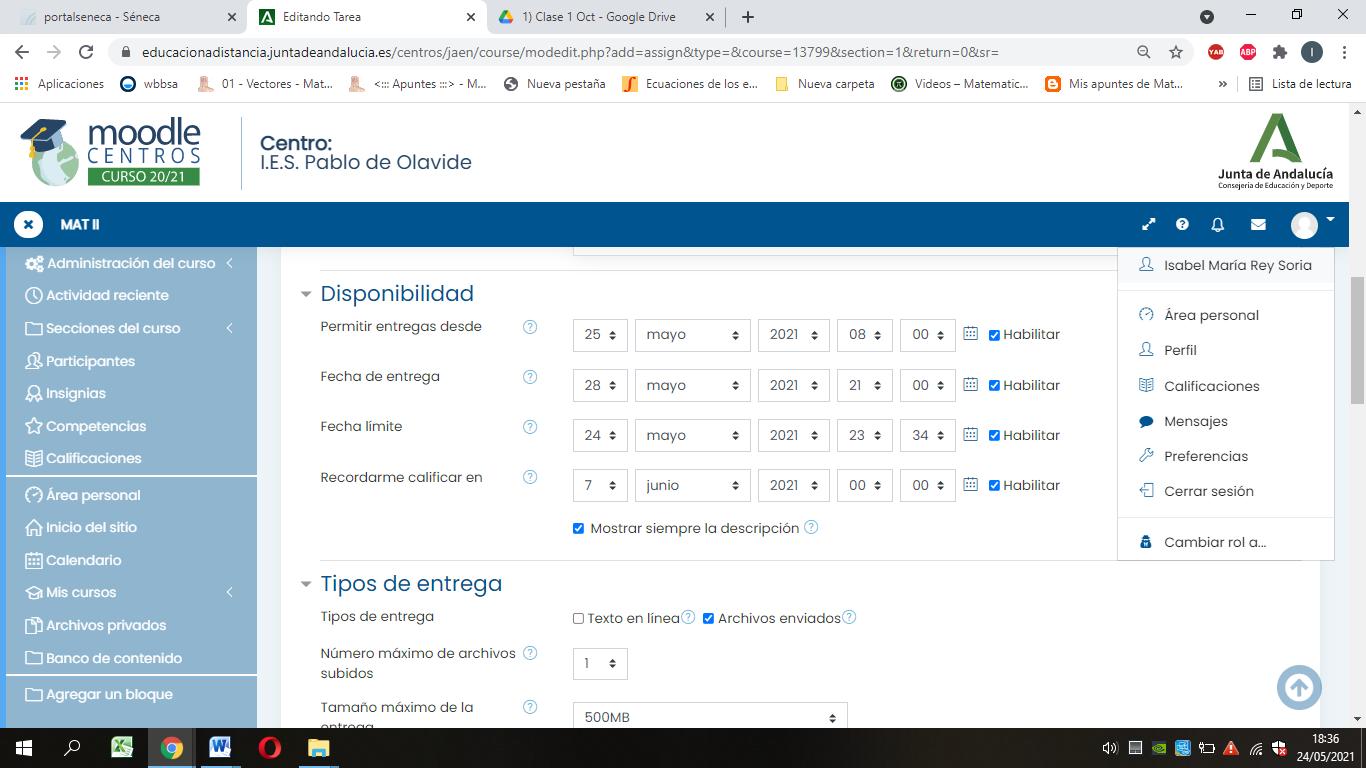 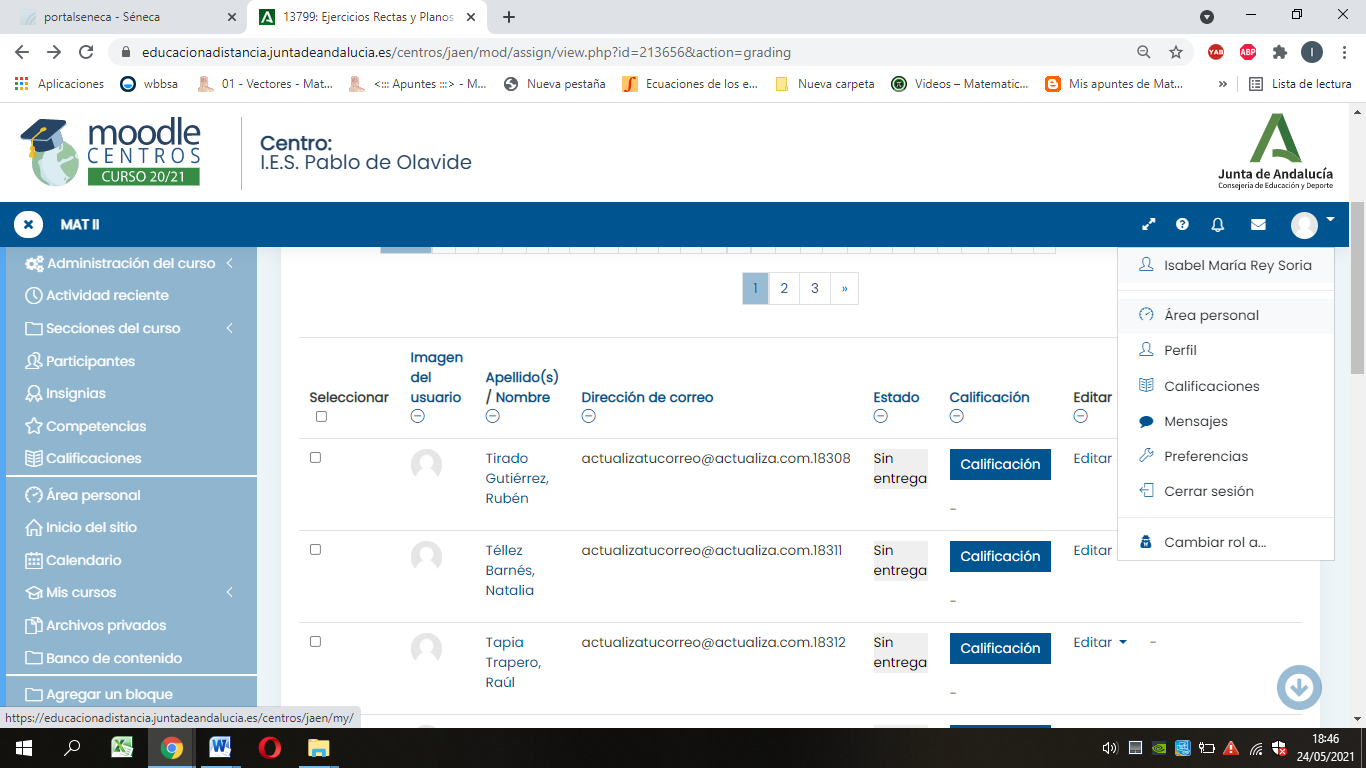 CAPTURA DE PANTALLA: AÑADIR ACTIVIDAD→CUESTIONARIO.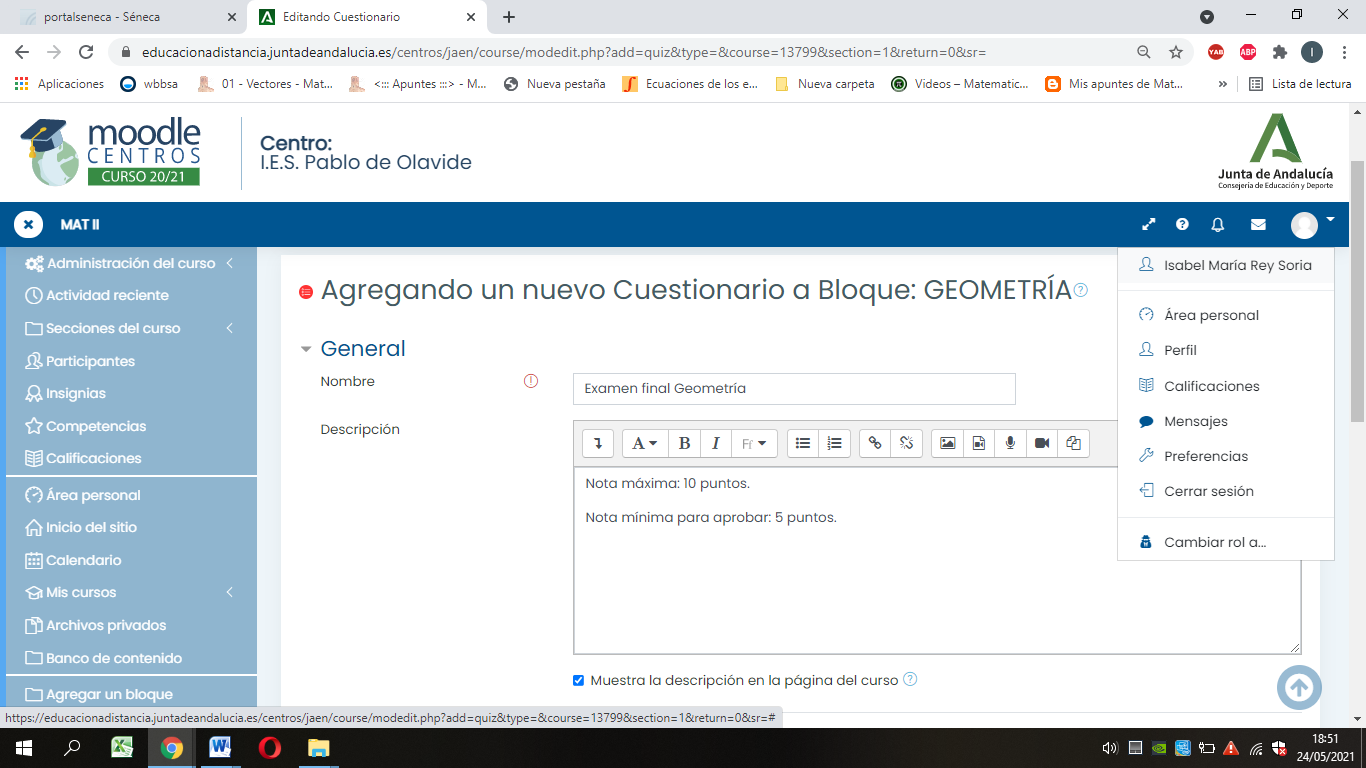 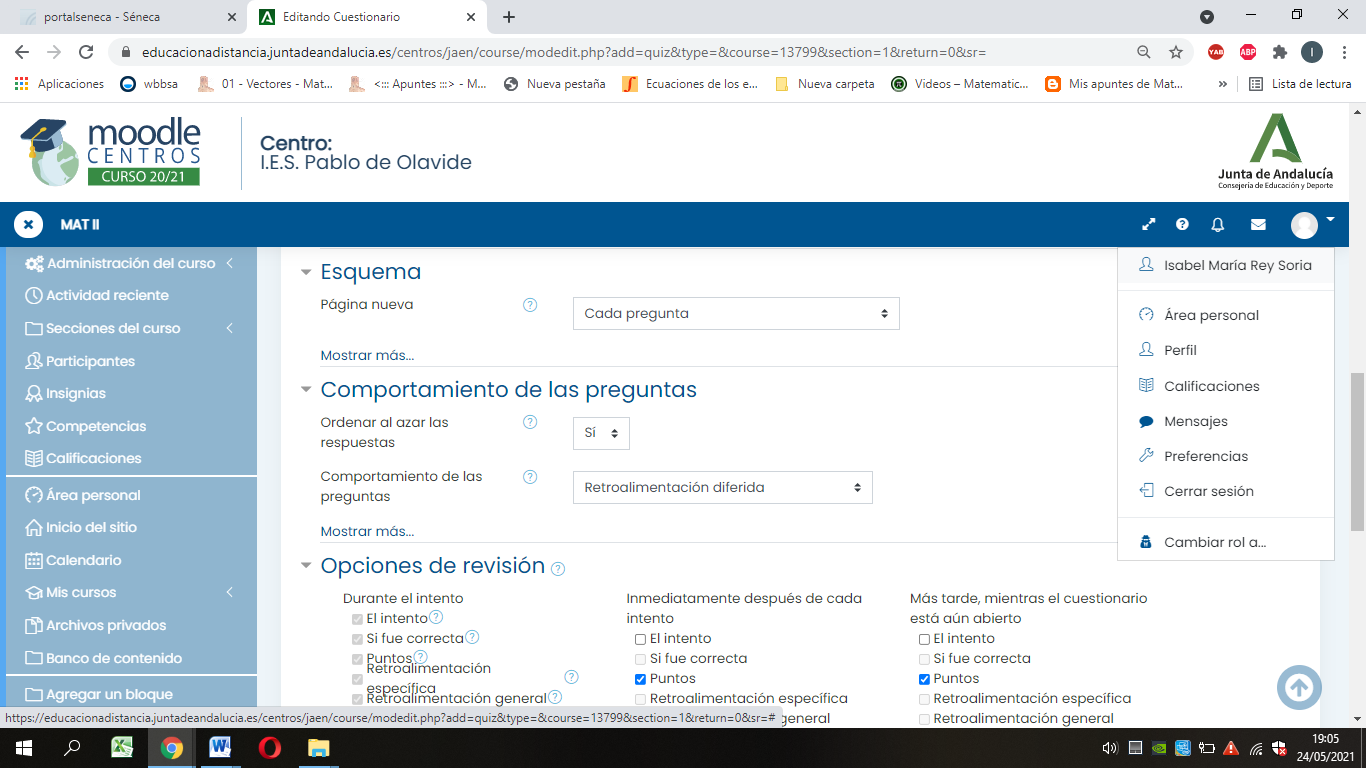 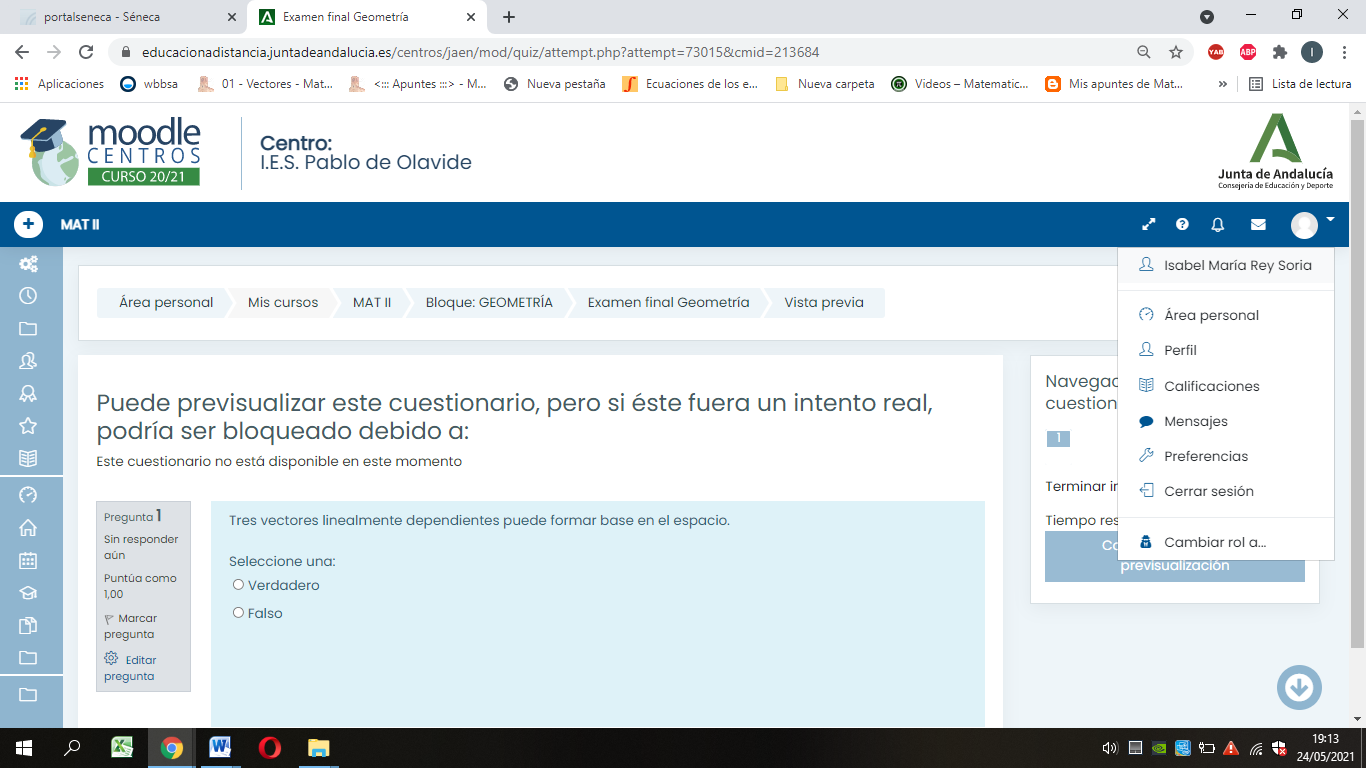 